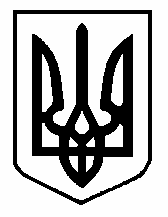 НАКАЗПО ГАННІВСЬКІЙ ЗАГАЛЬНООСВІТНІЙ ШКОЛІ І-ІІІ СТУПЕНІВПЕТРІВСЬКОЇ РАЙОННОЇ РАДИ КІРОВОГРАДСЬКОЇ ОБЛАСТІвід 28.02.2019  року                                                                                                      № 57с.ГаннівкаПро результати вивчення системи роботи вчителя початкових класівАмброзяк Ірини ІванівниЗгідно річного плану роботи школи на 2018/2019 навчальний рік проводилось вивчення системи роботи вчителя початкових класів Іскрівської загальноосвітньої школи І-ІІІ ступенів, філії Ганнівської загальноосвітньої школи І-ІІІ ступенів Амброзяк Ірини Іванівни. Під час вивчення використовувалися такі методи: індивідуальні бесіди з учителем та її колегами, спостереження, відвідування та аналіз уроків та виховних заходів, контрольні зрізи, тестування, вивчення шкільної документації.Результати вивчення було узагальнено в довідці.Виходячи з вищезазначеногоНАКАЗУЮ:Взяти до відома довідку про результати вивчення системи роботи вчителя початкових класів Іскрівської загальноосвітньої школи І-ІІІ ступенів, філії Ганнівської загальноосвітньої школи І-ІІІ ступенів АМБРОЗЯК І.І. на нараді при завідувачі у березні 2019 року. (додаток)Вчителю. АМБРОЗЯК І.І.:1) продовжувати поповнювати навчально-матеріальну базу кабінету згідно вимог;2) продовжувати практикувати використання сучасних методик ведення уроку;3) пропагувати досвід роботи серед педагогів школи шляхом показу відкритих уроків та взаємовідвідування уроків, надання індивідуальних консультацій педагогам.Контроль за виконанням даного наказу покласти на завідувача Іскрівської загальноосвітньої школи І-ІІ ступенів, філії Ганнівської загальноосвітньої школи І-ІІІ ступенів ЯНИШИНА В.М.Директор школи                                                                               О.КанівецьЗ наказом ознайомлені:                                                                   В.Янишин                                                                                                           І.Амброзяк                                                                Додаток                                                                                                  до наказу директора школи                                                                                             від 28.02.2019 року № 57Довідкапро вивчення системи роботи вчителя початкових класівІскрівської ЗШ І-ІІІ ступенів, філії Ганнівської ЗШ І-ІІІ ступенівАмброзяк Ірини ІванівниАмброзяк Ірина Іванівна має кваліфікаційну категорію «спеціаліст першої  категорії» . Працює над методичною проблемою: «Формування компетентності учнів на основі розвитку пізнавального інтересу.»    На  уроках читання велику увагу приділяє виразності читання,  розумінню прочитаного, розвитку й удосконаленню темпу  читання, формуванню вмінь навичок роботи над  словом, текстом.     При роботі над текстом звертається увага  в такому напрямку: що повчального в цьому  творі; висловити своє ставлення до вчинку персонажу, визначити мотиви його поведінки,  уявити себе на місці дійової особи. Домашні завдання – диференційовані. Сильніші учні одержують завдання самостійно опрацьовувати новий твір, зіставивши з прочитаним на уроці, дати характеристику  дійовим особам, склавши план. Слабші – доопрацювати твір, який вивчали на уроці, навчитись  виразно читати в особах чи переказувати його.                                                                   На уроках математики Ірина Іванівна  особливу увагу приділяє формуванню вмінь розв’язування задач. Вчителька глибоко аналізує задачі, використовуючи  такі завдання: повторити задачу своїми словами близько до тексту;  назвати і пояснити дії, дати повну  відповідь, скласти аналогічну  задачу за вказаним сюжетом; до  поданої умови поставити  інше  запитання; скласти задачу за малюнком або  коротким записом. При  аналізі  задачі учні міркують, починаючи із запитанням. Приділяється увага усному рахунку, виконанню вправ геометричного змісту.    На уроках  рідної мови Ірина Іванівна  значну увагу приділяє розвитку зв’язного  мовлення учнів.. Постійно звертає  увагу на формування вмінь поєднувати речення у тексті, дотримуватися  логіки викладу, будувати текст  з наявними в ньому складовими частинами. Спрямовує роботу на запобігання можливих помилок, а також на удосконалення дитячих  висловлювань за змістом і формою. Проводиться робота по усуненню помилок як типових, так і індивідуальних. Ірина Іванівна –класовод 4 класу. В класі навчається 10  учнів .Аналіз навчальних досягнень показує що І семестр  за середнім балом   в класіУчні класу приймали участь в шкільній  та районних олімпіадах в минулому і в цьому навчальному році. Учень Старовий М. отримав 2 місце в районній олімпіаді в минулому році.Ірина Іванівна  велику увагу приділяє самоосвіті, зокрема 2016/2017ВебінариМатематика. 3 клас. Методика формування обчислювальних навичок додавання і віднімання, множення і ділення на підставі нумерації чисел в концентрі "Тисяча". Методика формування умінь розв*язувати задачі на знаходження четвертого пропорційного. Методика навчання нумерації чисел в концентрі " Тисяча".
Математика. 2 клас. Геометричний матеріал в курсі математики 2 класу. Методика роботи над складеними задачами. Природознавство. 4 клас. Сучасний учень початкової школи, труднощі та шляхи подоланняЯ у світі. 3 клас. " Людське Я "2017/2018Науково-практична інтернет-конференція до 100-річчя В. О. Сухомлинського з проблеми "Реалізація педагогічних ідей В. О. Сухомлинського в сучасній практиці закладу освіти".Амброзяк І.І.- виховна годину на тему: "Людина починається з добраОнлайн-курс "Вчимося жити разом"Едера2018/2019Навчання з методики викладання предмета « Основи здор. 1-4 класи»Навчання вчителів 3-4 класів, що працюватимуть в НУШ.Ірина Іванівна має власний  блог.Проте слід відмітити що недостатньо на уроках  вчитель використовує сучасні форми і методи навчання.Виходячи з вищенаведеного Амброзяк І.І 1 Продовжувати практикувати використання сучасних методик ведення уроку                                                                                                                   Постійно2.Пропагувати досвід роботи серед педагогів школи шляхом показу відкритих уроків та взаємовідвідування уроків, надання індивідуальних консультацій педагогам                                                                                                                   ПостійноЗаступник з  навчально-виховної роботи                           Н БондарєваПочатковийСереднійДостатнійВисокий0613